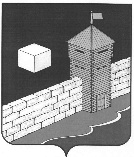 КОНТРОЛЬНО-РЕВИЗИОННАЯ  КОМИССИЯ ЕТКУЛЬСКОГО МУНИЦИПАЛЬНОГО РАЙОНАЛенина ул., д. 34, каб. 39, с. Еткуль, 456560. тел./факс (35145) 2-26-93с. Еткульисх. № 94от  27.11. 2017г.ЗАКЛЮЧЕНИЕ № 3-З                                                                                                        «27»  ноября 2017г.на проект Решения Совета депутатов Каратабанского сельского поселения «О бюджете  Каратабанского сельского поселения на 2018 год и на плановый период 2019-2020 годов»Настоящее заключение на проект Решения Совета депутатов Каратабанского  сельского поселения «О бюджете  Каратабанского  сельского поселения на 2018 год и на  плановый период 2019-2020 годов» (далее  – проект Решения, проект решения о бюджете, проект бюджета) подготовлено в соответствии с Бюджетным кодексом Российской Федерации (далее – БК РФ), Федеральным законом от 07.02.2011г. № 6-ФЗ «Об общих принципах организации и деятельности контрольно-счетных органов субъектов Российской Федерации и муниципальных образований», Соглашением «О передаче контрольно-ревизионной комиссии Еткульского муниципального района полномочий контрольно-счетного органа Каратабанского сельского поселения по осуществлению внешнего муниципального финансового контроля» от 25 декабря 2015г. и иными нормативно -  правовыми актами, регулирующими бюджетные правоотношения, а также стандартом внешнего муниципального финансового контроля «Экспертиза проекта бюджета на очередной финансовый год и плановый период», утвержденным решением Президиума Союза МКСО от 25.09.2012 г. № 4 (30).На основании распоряжения председателя контрольно-ревизионной комиссии Еткульского муниципального района  В. Г. Садовского №01-06/21-ОД от «15» ноября 2017г. старшим ревизором-бухгалтером  контрольно-ревизионной комиссии Еткульского муниципального района Н.Ю. Трапезниковой   проведена экспертиза проекта Решения Совета депутатов  Каратабанского   сельского поселения «О бюджете  Каратабанского  сельского поселения на 2018 год и на плановый период 2019-2020 годов».                                  1.Общие положения.Рассматриваемый  проект Решения о бюджете Каратабанского  сельского поселения на 2018 год и на плановый период 2019-2020 годов  внесен в Совет депутатов Каратабанского сельского поселения и направлен в Контрольно-ревизионную комиссию Еткульского муниципального района с соблюдением сроков, установленных ст. 185 БК РФ, ст.21.1 Положения о бюджетном процессе – « 20» ноября 2017г. за № 94.В соответствии со ст. 184.2 БК РФ, ст.21.2 Положения о бюджетном процессе, одновременно с проектом Решения в Контрольно-ревизионную комиссию представлены все имеющиеся документы и материалы, внесенные в Совет депутатов Каратабанского  сельского поселения одновременно с проектом Решения, в том числе:1) основные направления бюджетной и налоговой политики;2) предварительные итоги социально-экономического развития поселения за истекший период текущего финансового года и ожидаемые итоги социально-экономического развития поселения за текущий финансовый год;3) прогноз социально-экономического развития поселения;4) прогноз основных характеристик (общий объем доходов, общий объем расходов, дефицит (профицит) бюджета) бюджета поселения на очередной финансовый год5) пояснительная записка к проекту бюджета поселения, включающая в себя пояснения к расчетам по статьям классификации доходов, по разделам и подразделам классификации расходов бюджета поселения, а также источникам финансирования дефицита бюджета поселения на очередной финансовый год;6) предельный объём расходов на обслуживание муниципального долга на 2018-2020 года; верхний предел муниципального внутреннего долга на плановый период  2019-2020 годов; 7) реестр расходных обязательств поселения;8) перечень муниципальных  программ поселения, предусмотренных к финансированию за счет средств местного бюджета в 2018 -2020 годах (паспорта муниципальных программ, представляемые к проекту решения о бюджете);9) оценка ожидаемого исполнения бюджета поселения за текущий финансовый год;2.Оценка соответствия внесенного проекта Решения о  бюджете сведениям и документам, являющимся основанием составления проекта  бюджета на 2018 год и на плановый период 2019-2020 годов».                               Оценка сбалансированности бюджетаВ соответствии со ст. 172 БК РФ  составление  Проекта бюджета основывалось  на :-Прогнозе социально-экономического развития  Каратабанского сельского поселения на 2018 год и на плановый период 2019- 2020  годов;-основных направлений бюджетной политики Каратабанского сельского поселения на 2018 год и на плановый период 2019-2020  годов;-муниципальных программ.        Проект бюджета поселения  составлен  в  целях финансового обеспечения расходных обязательств , с использованием  Реестра расходных обязательств сельского поселения.В результате оценки соответствия внесенного проекта Решения о бюджете поселения ,сведениям и документам, являющимся основанием составления проекта местного бюджета установлено:       1.Проект бюджета  Каратабанского  сельского поселения  в трёхлетнем периоде спланирован на основе базового варианта прогноза социально-экономического развития поселения  и  сформирован с соблюдением , установленного ст. 33 БК РФ, принципа сбалансированности  бюджета  по доходам и расходам. Объёмы расходов , предусмотренные бюджетом , соответствуют суммарному объёму доходов бюджета и поступлений источников финансирования дефицита. 2.Экспертизой проекта Решения подтверждены основные направления налоговой и бюджетной политики сельского поселения: -обеспечение долгосрочной сбалансированности бюджета;-сохранение сдерживающих механизмов при исполнении бюджета;- проведение бюджетной политики , исключающей необоснованное  принятие новых расходных обязательств и невыполнение старых ;- сохранение механизмов приоритетности финансирования расходов с учетом реальных возможностей бюджета (оплата труда и начисления на оплату труда, ликвидация последствий чрезвычайных ситуаций, предоставление мер социальной поддержки отдельным категориям граждан,  оплата коммунальных услуг и услуг связи, арендной платы за использование помещений, арендуемыми казёнными учреждениями,  уплата  муниципальными  казёнными  учреждениями налогов и сборов), - продолжение работы по обеспечению энергетической эффективности3.При планировании бюджета поселения  применялся  программно-целевой метод  планирования расходов. Бюджет поселения сформирован в структуре   программ : на 2018 год  на 85,7% %  от объёма бюджетных назначений , на плановый период 2019-2020 г.г.  на 95,3% . 95,2% %  соответственно по годам от объёма бюджетных назначений.3.Оценка соответствия текстовой части и структуры проекта Решения о  бюджете поселения требованиям бюджетного законодательства.Текстовая часть и структура представленного проекта Решения в целом соответствует требованиям бюджетного законодательства. В проекте Решения содержатся характеристики, нормативы и показатели, установленные ст. 184.1 БК РФ, ст. 21.2 Положения о бюджетном процессе.В проекте Решения о бюджете содержатся основные характеристики бюджета, предусмотренные статьей 184.2 Бюджетного кодекса РФ. 4.Оценка правильности применения бюджетной классификации РФ при составлении проекта Решения о  бюджете поселения.Бюджетная классификация Российской Федерации является группировкой доходов, расходов и источников финансирования дефицитов бюджетов бюджетной системы РФ, используемой для составления и исполнения бюджетов, составления бюджетной отчетности, обеспечивающей сопоставимость показателей бюджетов бюджетной системы Российской ФедерацииОценка правильности применения бюджетной классификации Российской Федерации при составлении проекта Решения произведена путем оценки соблюдения требований и принципов, установленных положениями главы 4 БК РФ, с использованием действующей на момент внесения проекта бюджета в Совет депутатов, бюджетной классификации РФ, утвержденной Приказом Минфина России от 01.07.2013 № 65н "Об утверждении Указаний о порядке применения бюджетной классификации Российской Федерации".В результате оценки правильности применения бюджетной классификации установлено:1.Бюджетная классификация доходов бюджета и бюджетная классификация источников внутреннего финансирования дефицита бюджета, указанные в приложениях к проекту Решения, соответствуют требованиям нормативных документов.2.При определении видов расходов в составе ведомственной структуры расходов использованы универсальные виды расходов, задействованные в федеральном бюджете и установленные Приказом Минфина РФ «Об утверждении Указаний о порядке применения бюджетной классификации Российской Федерации».3. Перечень и коды целевых статей расходов местных бюджетов в 2018-2020 годах, финансовое обеспечение которых осуществляется за счет межбюджетных субсидий, субвенций и иных межбюджетных трансфертов, имеющих целевое назначение, утверждены в составе ведомственной структуры расходов бюджета поселения.5.Основные  характеристики  проекта  Решения о бюджете  Каратабанского сельского  поселения на 2018 год  и на  плановый период  2019-2020  годов.  В соответствии со ст. 184.1.  БК РФ,  проект  Решения о бюджете  содержит основные  характеристики бюджета поселения  отдельно на очередной  финансовый год и по каждому году планового периода, определяет источники  доходов бюджета. При составлении расчётов , проектируемого поступления доходов, учитывались : ожидаемое поступление за 2017 год, размеры налоговых ставок и нормативы отчислений , с учётом изменений ,  установленные бюджетным и налоговым  законодательством.                                                                                                                                                Таблица № 1( на 01.01.2017г.остаток  денежных средств  на р/сч  администрации поселения -661371руб 77 коп. ).В ходе анализа основных характеристик бюджета поселения на 2018 и 2019 года  прослеживается тенденция снижения абсолютной величины доходов и расходов бюджета ( 19,2% ,22,7% соответственно по годам), на 2020 год  ожидается увеличение доходов и расходов  на 1,7%  к 2019 году. что связано с перераспределением полномочий между Каратабанским сельским поселением и Еткульским муниципальным районом и финансовых средств на выполнение этих полномочий .6.Оценка достоверности и полноты отражения доходов в доходной части бюджета, в том числе оценка достоверности, законности и полноты отражения доходов, поступающих в виде межбюджетных трансфертов.Доходы бюджета  Каратабанского сельского поселения на 2018год и на плановый период 2019-2020 годов, отраженные в проекте Решения сформированы в соответствии со ст. 174.1 БК РФ, в условиях действующего, на день внесения проекта Решения о бюджете, законодательства о налогах и сборах и бюджетного законодательства РФ , а также  законов субъектов Российской Федерации и муниципальных правовых актов представительного органа муниципального образования, устанавливающих налоговые и неналоговые доходы бюджетов бюджетной системы Российской Федерации.Состав источников поступлений в местный бюджет на 2018-2020 года определен в соответствии с перечнем и нормативами отчислений, установленными бюджетным законодательством Российской Федерации, законодательством Челябинской области и нормативными актами Еткульского муниципального района. В соответствии с принципом полноты и достоверности бюджета, в доходах бюджета в полном объеме отражены суммы межбюджетных трансфертов, запланированных к распределению бюджету поселения из областного и районного бюджета.  Налоговые и неналоговые доходы бюджета, рассчитаны исходя из действующего налогового и бюджетного законодательства, ожидаемого исполнения по доходам за текущий финансовый год, с учетом данных прогноза социально-экономического развития сельского поселения.Доходы бюджета, приведенные в проекте Решения, рассчитаны корректно и в соответствии с показателями документов, явившихся основанием их расчета.           Структура   доходной  части бюджета   поселения на 2018 год                              и на плановый период 2019-2020 годов																							                                                               Таблица № 2        Поступление  доходов в 2017 году  ожидается в сумме 10836,6 тыс. рублей.Согласно представленному проекту, доходная часть бюджета поселения на 2018 год  сформирована в сумме 8755,12 тыс. рублей, что ниже ожидаемых в 2017 году поступлений  на 2081,48 тыс. рублей или на 19,2% ( уменьшился объём  безвозмездных поступлений ).Доходная часть бюджета  на 2019 год прогнозируется в сумме  6766,98тыс. рублей ,  в сравнении с 2018 годом , поступлений планируются меньше на 22,7% или 1988,14тыс. рублей .Доходная часть бюджета  на 2020 год прогнозируется в сумме 6879,60 тыс. рублей, в сравнении с 2019 годом , поступлений планируются больше  на 1,6% или 112,6тыс. рублей.В объёме доходов бюджета поселения на 2018-2020  года,  удельный вес   собственных доходов планируется  в размере  20,7%, 21,9%, 24,8% соответственно по годам. Общий объём  налоговых и неналоговых  поступлений на 2018 год   планируется   в сумме 1818,20тыс. рублей,  что на 210,06 тыс. рублей больше ожидаемых  поступлений в 2017 году ( на 2018 год  планируются доходы от  продажи имущества на 200,0 тыс. рублей больше чем в 2017 году).Общий объём  налоговых и неналоговых  поступлений на 2019 год планируется в сумме 1481,0 тыс. рублей , что на 337,2тыс. рублей  меньше планируемых поступлений  на 2018 год ( не планируются доходы от реализации имущества).Общий объём  налоговых, неналоговых доходов на 2020 год   планируется  в сумме 1711,0 тыс. рублей, что на 230,0тыс. рублей  больше  чем на 2019 год (планируется    увеличение  доходов  от  поступлений земельного налога – 50,0 тыс. рублей , от реализации имущества 160,0 тыс. рублей).Финансовые взаимоотношения бюджета сельского поселения с районным  бюджетом на 2018-2020 года сформированы в соответствии с Бюджетным кодексом Российской Федерации, Федеральным Законом от 06.10.2003 № 131-ФЗ «Об общих принципах организации местного самоуправления в Российской Федерации», Законом Челябинской области «О межбюджетных отношениях», а также Положением «О межбюджетных отношениях в Еткульском муниципальном районе», утвержденным  Решением Собрания депутатов Еткульского муниципального района от 29.10. 2008г. № 468.																	                                                                                    Таблица № 3Общий объем безвозмездных поступлений от вышестоящих бюджетов на 2018 год планируется в сумме 6936,92тыс. рублей, что на 2291,53тыс. рублей или  24,8%    меньше  ожидаемых безвозмездных поступлений  в 2017 году. Безвозмездные поступления  на 2019 год  прогнозируются в сумме 5285,98тыс. рублей , в сравнении с 2018 годом , меньше на 23,8% или на  1651,02 тыс. рублей .Безвозмездные поступления  на 2020 год  прогнозируются в сумме  5168,60 тыс. рублей , в сравнении с 2019 годом меньше на 2,2%  или на  117,38 тыс. рублей .В объёме доходов бюджета поселения на 2018-2020  года  удельный вес  безвозмездных поступлений планируется  в размере  79,2%, 78,1%, 75,1% соответственно по годам .7.Оценка реестра расходных обязательств и запланированных ассигнований в расходной части местного бюджета.Планирование  расходной части бюджета поселения произведено в соответствии с перечнем вопросов местного значения , определённых  Федеральным Законом  № 131-ФЗ «Об общих принципах организации местного самоуправления в РФ» от 06.10.2003г Расходы бюджета поселения на 2018-2020 года сформированы с учетом изменений в порядке применения видов расходов классификации расходов бюджетов, детализирующих направление финансирования расходов по целевым статьям. При формировании структуры расходов применены новые категории видов расходов в соответствии с порядком, установленным приказом Минфина РФ от 01.07.2013 № 65н.Структура расходной части бюджета  Каратабанского сельского поселения  сформирована по трём основным направлениям  расходов ,т.е. с позиции социальной направленности  на обеспечение гарантий:-по предоставлению  услуг,  на решение  общегосударственных вопросов, вопросов национальной  обороны , национальной безопасности( разделы 01,02, 03);- по предоставлению услуг в сфере  жилищно-коммунального хозяйства и национальной экономики ( разделы  04,05);- по предоставлению услуг в области культуры , образования, спорта и физической культуры, социальной политики ( разделы 07,08, 10,11).         Согласно представленному проекту , расходная часть бюджета поселения  выглядит следующим образом: Структура   расходной  части бюджета   поселения на 2018 годи на плановый период 2019-2020 годов		                                                                                                        Таблица № 3         Исполнение расходов за 2017 год  ожидается в сумме 11457,82 тыс. рублей.Согласно представленному проекту, расходная часть бюджета поселения  на 2018 год  сформирована в сумме 8755,12 тыс. рублей, что ниже ожидаемого в 2017 году объёма расходов  на 2702,7 тыс. рублей или на 23,6%.На 2019год  расходы к исполнению  прогнозируются в сумме   6766,98 тыс. рублей, что  на 1988,14 тыс. рублей (22,7%)  меньше  планируемого объёма  расходов  на 2018год.        На 2020 год  расходы к исполнению  прогнозируются в сумме 6879,60 тыс. рублей, что на  112,62 тыс. рублей (1,7%)  больше планируемого объёма расходов  на 2019 год.В проекте бюджета на 2018-2020 года  ассигнования на финансирование расходов распределились равномерно: - основной удельный вес в структуре расходов занимают расходы на культуру – 35%;  33,4%; 32,9% соответственно по годам; - вторыми по значимости  занимают  расходы на общегосударственные вопросы –33,7%, 34,7% , 36,4% соответственно по годам; - расходы на национальную экономику -16%. 21%, 21% соответственно по годам; - расходы на  ЖКХ составляют   - 9%, 4,5%, 3,5% соответственно по годам;-расходы на  национальную оборону и социальную политику  составляют  по 2,4%, 3,1%, 3,2%   соответственно по годам;- расходы на  образование , физкультуру и спорт, на 2018 год составляют  до 0,3%, на 2019-2020 года расходы не планируются.Расходные обязательства сельского поселения спланированы на основе Реестра расходных обязательств, сформированного с учетом действующих при составлении проекта бюджета поселения законов и иных нормативных правовых актов, обусловливающих публичные нормативные обязательства и (или) правовые основания для иных расходных обязательств.8.Оценка соответствия показателей объема бюджетных ассигнований на реализацию муниципальных программ, предусмотренных к финансированию за счет средств местного бюджета, объемам бюджетных ассигнований, утвержденным муниципальными правовыми актами.В проекте Решения о бюджете на 2018год и на плановый период 2019-2020 года  предусмотрено финансирование  7-и  программ:                                                                                                                                                      Таблица № 4В проекте Решения о бюджете на 2018-2020 годы  программно-целевым методом охвачено  85,7%, 95,3%. 95,2%  бюджетных ассигнований , соответственно по годам.9.Оценка муниципального долга, предоставления и реструктуризации бюджетных кредитов.Приведенные в проекте Решения верхние пределы муниципального внутреннего долга  бюджета  Каратабанского сельского поселения  соответствуют  ограничениям , установленным  п. 3 ст. 107 БК РФ ( не превышает 5% от объёма собственных доходов):-на 1 января 2019 года в сумме 90,91тыс. рублей,  в т.ч. объём  обязательств по муниципальным гарантиям в сумме 0,00 тыс. рублей -на 01 января 2020 года в сумме 74,05 тыс. рублей,  в т.ч. объём  обязательств по муниципальным гарантиям в сумме 0,00 тыс. рублей .Предельный объём расходов  на обслуживание муниципального долга соответствует  ограничениям  установленным   ст. 107 БК РФ ( не превышает 5%  муниципального внутреннего долга):-на 2018 год в сумме 4,5 тыс. рублей;-на 2019 год в сумме 3,7тыс. рублей;-на 2020 год в сумме 4,3 тыс. рублей. Возникновение иных видов долговых обязательств, проектом Решения не предусмотрено10. ЗаключениеПроект бюджета  представлен на рассмотрение в контрольно-ревизионную комиссию Еткульского муниципального района с соблюдением сроков, установленных пунктом 1 статьи 185 Бюджетного кодекса РФ, перечень материалов и документов, представленных одновременно с проектом решения о бюджете, соответствует ст. 184.2 Бюджетного Кодекса РФ.Представленный проект бюджета Каратабанского сельского поселения на очередной 2018 год и на плановый период  2019-2020 годов соответствует требованиям Бюджетного Кодекса Российской Федерации, своду реестров бюджетных обязательств Еткульского муниципального района, целям социально-экономического развития  и основным направлениям бюджетной  политики Каратабанского  сельского поселения.В соответствии требований ст. 33  Бюджетного кодекса РФ , Бюджет Каратабанского  сельского поселения на 2018 год и на плановый период 2019-2020 годов сбалансирован  по доходам и расходам , доходная и расходная части обоснованы, бюджет бездефицитный.Учитывая вышеизложенное, контрольно-ревизионная комиссия Еткульского муниципального района установила, что представленный  проект Решения Совета депутатов Каратабанского сельского поселения «О бюджете Каратабанского сельского поселения на 2018 год и на плановый период 2019-2020 годов » в целом соответствует нормам и положениям  бюджетного законодательства Российской Федерации , Уставу Каратабанского сельского поселения, Положению о бюджетном процессе в Каратабанском сельском поселении  и может быть принят к утверждению  по основным характеристикам бюджета:Старший ревизор-бухгалтер контрольно-ревизионнойкомиссии Еткульского муниципального района                                       Н.Ю. Трапезникова     показателиожидаемоеисполнениев 2017гПроект  решения  о  бюджете на 2018г и на плановый период 2019-2020г.г.Проект  решения  о  бюджете на 2018г и на плановый период 2019-2020г.г.Проект  решения  о  бюджете на 2018г и на плановый период 2019-2020г.г.%  2018к  2017г(-/+)%  2019к 2018г(-/+)% 2020к 2019г(-/+)     показателиожидаемоеисполнениев 2017гна 2018 годна 2019 годна 2020 год%  2018к  2017г(-/+)%  2019к 2018г(-/+)% 2020к 2019г(-/+)доходы10836,68755,126766,986879,60-2081,4819,2%1988,1422,7%+112,621,7%расходы11457,828755,126766,986879,60-2702,7-23,6%1988,722,7+112,621,7%предельный объём расходов на обслуживание муниципального долга4,53,74,3Верхний предел муниципального внутреннего долга, в т.ч. по муниципальным гарантиям90,910,0074,040,00дефицит0,000,000,00Наименование  доходовожидаем2017гПроект на 2018гПроект на 2018гПроект на 2019гПроект на 2019гПроект на 2020гПроект на 2020гНаименование  доходовожидаем2017гсуммаУд вессуммаУд вессуммаУд весДОХОДЫ  всего10836,68755,121006766,981006879,601001.Налоговые, неналоговые доходы1608,141818,2020,7%1481,021,9%1711,024,8Налог на доходы физ лиц (НДФЛ)68,068,00,7%68,01%68,00,9%Единый с/х налог15,8515,00,1%15,00,2%15,00,2%Налог на имущество физических лиц190,0200,02,3%220,03,2%240,03,5%Земельный налог950,0960,011%1010,014,91060,015,4%Доходы от сдачи в аренду имущества7,20,000,00Доходы от сдачи в аренду имущества казны160,0168,01.9%168,02,5%168,02,4Доходы от продажи имущества200,0400,04,6%0,00160,02,3%Прочие неналоговые доходы24,32. Безвозмездные поступления9228,456936,9279,25285,978,1%5168,175,1%Дотации 3727,682728,32240,02096,0Субсидии 2054,55942,00,000,00Субвенции 288,76312,6319,0331,1Межбюджетные трансферты3147,442954,022726,982741,50Наименование  доходовожидаем2017гПроект на 2018гПроект на 2018гПроект на 2019гПроект на 2019гПроект на 2020гПроект на 2020гНаименование  доходовожидаем2017гсумма+/-сумма+/-сумма+/-2. Безвозмездные поступления9228,456936,92-2291,55285,9-1651,25168,1-117,8Дотации 3727,682728,3-999,32240,0-488,32096,0-144,0Субсидии 2054,55942,0-1112,50,00+942,00,000,00Субвенции 288,76312,6+28,8319,0+6,4331,1+12,1Межбюджетные трансферты3147,442954,02-193,42726,98-227,02741,50+14,5РазделНаименование  расходовожидаем2017гПроект на 2018гПроект на 2018гПроект на 2019гПроект на 2019гПроект на 2020гПроект на 2020гРазделНаименование  расходовожидаем2017гсуммаУд вессуммаУд вессуммаУд весВСЕГО расходы11457,828755,121006766,981006879,6010001Общегосударственные расходы2906,32952,033.7%2352,434,7%2502,4336,4%02Национальная оборона188,98207,82,4%210,03,1%217,73,2%03Национальная  безопасность349,23100,01%0,000,0004Национальная экономика1375,491403,0216%1427,5821,1%1442,121%05ЖКХ2124,85789,39%302,774,5%238,773,5%06Охрана окружающей среды7,1507Образование211,3923,00,3%0,000,0008Культура4037,233061,735%2261,733,4%2261,732,910социальная политика247,16208,32,4%212,53,1%216,93,2%11Спорт  физкультура10,010,00,000,00Наименование программы2018г2018г2019г2019г2020г2020гНаименование программысумма% Уд вессумма%Уд весСумма %Уд весМП «Развитие муниципального управления » Картабанского сельского поселения на 2017-2019 года» 2945,639,3%2455,9338%2605,9340%МП «Организация  досуга и предоставление услуг организаций культуры Каратабанского сельского поселения на 2017-2020года»  968,012,9%1000,015,5%1000,015,3%Мп « Развитие культуры Еткульского муниципального р-на на 2017-2010 годы ( подпрограмма «Организация библиотечного обслуживания населения») 1261,716,8%1261,719,6%1261,719,3%МП «Развитие физической культуры и массового спорта в Каратабанском сельском поселении на 2017-2019 года 10,00.000,00МП «Благоустройство территории Каратабанского сельского поселения на 2017-2020г.г.»500,06,6%265,074,1%201,073%МП « Обеспечение повышения эффективности управления в сферах жилищно-коммунального хозяйства, благоустройство территорий и содержание дорожного фонда  Еткульского муниципального района  на 2017-2020 года1692,3222,6%1465,2822,7%1579,8022,6%МП «Пожарная безопасность на территории Каратабанского сельского поселения на 2017-2019г.г.».100,01.3%0,000,00ИТОГО по программам7500,526447,986548,50% охвата программным методом85,7%95,3%95,2%                        показателиПроект  Решения  о  бюджете на 2018г и на плановый период 2019-2020г.г.Проект  Решения  о  бюджете на 2018г и на плановый период 2019-2020г.г.Проект  Решения  о  бюджете на 2018г и на плановый период 2019-2020г.г.                        показателина 2018 год(тыс.руб)на 2019 год        (тыс. руб)на 2020 год                  (тыс. руб)Доходы бюджета всего -в т.ч. безвозмездные поступления8755,126936,926766,985285,986879,605168,60Расходы бюджета  всего8755,126766,986879,60дефицит0,000,000,00